Accession Form for Assignment (DNA) *Mandatory field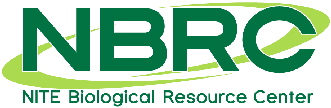 NBRC ® Culture Collection2-5-8, Kazusa-kamatari, Kisarazu, Chiba 292-0818, JapanTEL: +81-438-20-5763, FAX: +81-438-52-2329E-mail: nbrc-order@nite.go.jpNBRC® Culture Collection use only:NBRC ® Culture Collection2-5-8, Kazusa-kamatari, Kisarazu, Chiba 292-0818, JapanTEL: +81-438-20-5763, FAX: +81-438-52-2329E-mail: nbrc-order@nite.go.jpNBRC Accession No.: Accepted date: 1. Clone/DNA designations1. Clone/DNA designations1. Clone/DNA designations1. Clone/DNA designations1. Clone/DNA designations1. Clone/DNA designations1. Clone/DNA designations1. Clone/DNA designations1. Clone/DNA designationsClone/DNA name*: Clone/DNA name*: Clone/DNA name*: Clone/DNA name*: Clone/DNA name*: Clone/DNA name*: Clone/DNA name*: Clone/DNA name*: Clone/DNA name*: Name or locus symbol(s) and origins(s) Name or locus symbol(s) and origins(s) Name or locus symbol(s) and origins(s) Name or locus symbol(s) and origins(s) Name or locus symbol(s) and origins(s) Name or locus symbol(s) and origins(s) Name or locus symbol(s) and origins(s) Name or locus symbol(s) and origins(s) Name or locus symbol(s) and origins(s) Total size (bp or kb):  bp / kbTotal size (bp or kb):  bp / kbTotal size (bp or kb):  bp / kbTotal size (bp or kb):  bp / kbTotal size (bp or kb):  bp / kbTotal size (bp or kb):  bp / kbTotal size (bp or kb):  bp / kbTotal size (bp or kb):  bp / kbTotal size (bp or kb):  bp / kbDDBJ/EMBL/GenBank accession No. of the clone: DDBJ/EMBL/GenBank accession No. of the clone: DDBJ/EMBL/GenBank accession No. of the clone: DDBJ/EMBL/GenBank accession No. of the clone: DDBJ/EMBL/GenBank accession No. of the clone: DDBJ/EMBL/GenBank accession No. of the clone: DDBJ/EMBL/GenBank accession No. of the clone: DDBJ/EMBL/GenBank accession No. of the clone: DDBJ/EMBL/GenBank accession No. of the clone: Vector (name (name of supplier or company), size, selection marker, and DDBJ/EMBL/GenBank accession No.): Vector (name (name of supplier or company), size, selection marker, and DDBJ/EMBL/GenBank accession No.): Vector (name (name of supplier or company), size, selection marker, and DDBJ/EMBL/GenBank accession No.): Vector (name (name of supplier or company), size, selection marker, and DDBJ/EMBL/GenBank accession No.): Vector (name (name of supplier or company), size, selection marker, and DDBJ/EMBL/GenBank accession No.): Vector (name (name of supplier or company), size, selection marker, and DDBJ/EMBL/GenBank accession No.): Vector (name (name of supplier or company), size, selection marker, and DDBJ/EMBL/GenBank accession No.): Vector (name (name of supplier or company), size, selection marker, and DDBJ/EMBL/GenBank accession No.): Vector (name (name of supplier or company), size, selection marker, and DDBJ/EMBL/GenBank accession No.): DNA insert (gene name(s), donor of DNA/source(s), size(s)/coordinates and DDBJ/EMBL/GenBank accession No.): DNA insert (gene name(s), donor of DNA/source(s), size(s)/coordinates and DDBJ/EMBL/GenBank accession No.): DNA insert (gene name(s), donor of DNA/source(s), size(s)/coordinates and DDBJ/EMBL/GenBank accession No.): DNA insert (gene name(s), donor of DNA/source(s), size(s)/coordinates and DDBJ/EMBL/GenBank accession No.): DNA insert (gene name(s), donor of DNA/source(s), size(s)/coordinates and DDBJ/EMBL/GenBank accession No.): DNA insert (gene name(s), donor of DNA/source(s), size(s)/coordinates and DDBJ/EMBL/GenBank accession No.): DNA insert (gene name(s), donor of DNA/source(s), size(s)/coordinates and DDBJ/EMBL/GenBank accession No.): DNA insert (gene name(s), donor of DNA/source(s), size(s)/coordinates and DDBJ/EMBL/GenBank accession No.): DNA insert (gene name(s), donor of DNA/source(s), size(s)/coordinates and DDBJ/EMBL/GenBank accession No.): Form of deposit:  as Living Modified Organism (LMO),  as DNAForm of deposit:  as Living Modified Organism (LMO),  as DNAForm of deposit:  as Living Modified Organism (LMO),  as DNAForm of deposit:  as Living Modified Organism (LMO),  as DNAForm of deposit:  as Living Modified Organism (LMO),  as DNAForm of deposit:  as Living Modified Organism (LMO),  as DNAForm of deposit:  as Living Modified Organism (LMO),  as DNAForm of deposit:  as Living Modified Organism (LMO),  as DNAForm of deposit:  as Living Modified Organism (LMO),  as DNAHost organism’s name (if supplied as LMO): Host organism’s name (if supplied as LMO): Host organism’s name (if supplied as LMO): Host organism’s name (if supplied as LMO): Host organism’s name (if supplied as LMO): Host organism’s name (if supplied as LMO): Host organism’s name (if supplied as LMO): Host organism’s name (if supplied as LMO): Host organism’s name (if supplied as LMO): DNA concentration (if supplied as DNA): DNA concentration (if supplied as DNA): DNA concentration (if supplied as DNA): DNA concentration (if supplied as DNA): DNA concentration (if supplied as DNA): DNA concentration (if supplied as DNA): DNA concentration (if supplied as DNA): DNA concentration (if supplied as DNA): DNA concentration (if supplied as DNA): Other collection accession No.: Other collection accession No.: Other collection accession No.: Other collection accession No.: Other collection accession No.: Other collection accession No.: Other collection accession No.: Other collection accession No.: Other collection accession No.: Country of origin*: Country of origin*: Country of origin*: Country of origin*: Country of origin*: Country of origin*: Country of origin*: Country of origin*: Country of origin*: 2. History since original construction2. History since original construction2. History since original construction2. History since original construction2. History since original construction2. History since original construction2. History since original construction2. History since original construction2. History since original constructionNBRC <- AssignerNBRC <- AssignerNBRC <- AssignerNBRC <- AssignerNBRC <- AssignerNBRC <- AssignerNBRC <- AssignerNBRC <- AssignerNBRC <- Assigner<- From: <- From: <- From: Strain No.: Strain No.: Strain No.: Strain No.: Date: <- From: <- From: <- From: Strain No.: Strain No.: Strain No.: Strain No.: Date: <- From: <- From: <- From: Strain No.: Strain No.: Strain No.: Strain No.: Date: 3. Origin of the clone/DNA3. Origin of the clone/DNA3. Origin of the clone/DNA3. Origin of the clone/DNA3. Origin of the clone/DNA3. Origin of the clone/DNA3. Origin of the clone/DNA3. Origin of the clone/DNA3. Origin of the clone/DNAThe clone/DNA assigned by*The clone/DNA assigned by*Name: Organization:  Address: E-mail: Name: Organization:  Address: E-mail: Name: Organization:  Address: E-mail: Tel: Tel: Tel: Tel: The clone/DNA constructed byThe clone/DNA constructed byName: Organization: Address: E-mail: Name: Organization: Address: E-mail: Name: Organization: Address: E-mail: Date of construction: Tel: Date of construction: Tel: Date of construction: Tel: Date of construction: Tel: 4. Risk assessment of the clone/DNA4. Risk assessment of the clone/DNA4. Risk assessment of the clone/DNA4. Risk assessment of the clone/DNA4. Risk assessment of the clone/DNA4. Risk assessment of the clone/DNA4. Risk assessment of the clone/DNA4. Risk assessment of the clone/DNA4. Risk assessment of the clone/DNA(1) If supplied in host, is this strain known to be or likely to be pathogenic? : Yes ( Human,  Animal,  Plant),  No,  UnknownIf YES, specify the host organism(s): Level of biological containment of the strain:  L1,  L2(2) Does this clone contain a part of and/or full-length genes that express pathogenic traits? Yes ( Human  Animal  Plant),  No,  UnknownIf YES, specify the pathogenic traits: (1) If supplied in host, is this strain known to be or likely to be pathogenic? : Yes ( Human,  Animal,  Plant),  No,  UnknownIf YES, specify the host organism(s): Level of biological containment of the strain:  L1,  L2(2) Does this clone contain a part of and/or full-length genes that express pathogenic traits? Yes ( Human  Animal  Plant),  No,  UnknownIf YES, specify the pathogenic traits: (1) If supplied in host, is this strain known to be or likely to be pathogenic? : Yes ( Human,  Animal,  Plant),  No,  UnknownIf YES, specify the host organism(s): Level of biological containment of the strain:  L1,  L2(2) Does this clone contain a part of and/or full-length genes that express pathogenic traits? Yes ( Human  Animal  Plant),  No,  UnknownIf YES, specify the pathogenic traits: (1) If supplied in host, is this strain known to be or likely to be pathogenic? : Yes ( Human,  Animal,  Plant),  No,  UnknownIf YES, specify the host organism(s): Level of biological containment of the strain:  L1,  L2(2) Does this clone contain a part of and/or full-length genes that express pathogenic traits? Yes ( Human  Animal  Plant),  No,  UnknownIf YES, specify the pathogenic traits: (1) If supplied in host, is this strain known to be or likely to be pathogenic? : Yes ( Human,  Animal,  Plant),  No,  UnknownIf YES, specify the host organism(s): Level of biological containment of the strain:  L1,  L2(2) Does this clone contain a part of and/or full-length genes that express pathogenic traits? Yes ( Human  Animal  Plant),  No,  UnknownIf YES, specify the pathogenic traits: (1) If supplied in host, is this strain known to be or likely to be pathogenic? : Yes ( Human,  Animal,  Plant),  No,  UnknownIf YES, specify the host organism(s): Level of biological containment of the strain:  L1,  L2(2) Does this clone contain a part of and/or full-length genes that express pathogenic traits? Yes ( Human  Animal  Plant),  No,  UnknownIf YES, specify the pathogenic traits: (1) If supplied in host, is this strain known to be or likely to be pathogenic? : Yes ( Human,  Animal,  Plant),  No,  UnknownIf YES, specify the host organism(s): Level of biological containment of the strain:  L1,  L2(2) Does this clone contain a part of and/or full-length genes that express pathogenic traits? Yes ( Human  Animal  Plant),  No,  UnknownIf YES, specify the pathogenic traits: (1) If supplied in host, is this strain known to be or likely to be pathogenic? : Yes ( Human,  Animal,  Plant),  No,  UnknownIf YES, specify the host organism(s): Level of biological containment of the strain:  L1,  L2(2) Does this clone contain a part of and/or full-length genes that express pathogenic traits? Yes ( Human  Animal  Plant),  No,  UnknownIf YES, specify the pathogenic traits: (1) If supplied in host, is this strain known to be or likely to be pathogenic? : Yes ( Human,  Animal,  Plant),  No,  UnknownIf YES, specify the host organism(s): Level of biological containment of the strain:  L1,  L2(2) Does this clone contain a part of and/or full-length genes that express pathogenic traits? Yes ( Human  Animal  Plant),  No,  UnknownIf YES, specify the pathogenic traits: 5. Literatures of the clone/DNA ‘Attach each reprint, if available’5. Literatures of the clone/DNA ‘Attach each reprint, if available’5. Literatures of the clone/DNA ‘Attach each reprint, if available’5. Literatures of the clone/DNA ‘Attach each reprint, if available’5. Literatures of the clone/DNA ‘Attach each reprint, if available’5. Literatures of the clone/DNA ‘Attach each reprint, if available’5. Literatures of the clone/DNA ‘Attach each reprint, if available’5. Literatures of the clone/DNA ‘Attach each reprint, if available’5. Literatures of the clone/DNA ‘Attach each reprint, if available’PubMed ID: CiNii ID：PubMed ID: CiNii ID：6. Patent information6. Patent information6. Patent information6. Patent information6. Patent information6. Patent information6. Patent information6. Patent information6. Patent informationThe clone/DNA has been mentioned in patents: The clone/DNA has been mentioned in patents: The clone/DNA has been mentioned in patents:  Yes *List the countries where the patent was filed. (  )No Yes *List the countries where the patent was filed. (  )No Yes *List the countries where the patent was filed. (  )No Yes *List the countries where the patent was filed. (  )No Yes *List the countries where the patent was filed. (  )No Yes *List the countries where the patent was filed. (  )NoThe clone/DNA has been mentioned in patents: The clone/DNA has been mentioned in patents: The clone/DNA has been mentioned in patents: Patent application number: Patent publication number: Patent number: Patent application number: Patent publication number: Patent number: Patent application number: Patent publication number: Patent number: Date of application: Date of publication: Date of registration: Date of issue: Date of application: Date of publication: Date of registration: Date of issue: Date of application: Date of publication: Date of registration: Date of issue: 7. Other information (mRNA size(s) detected, mutations, expression information, descriptions of the plasmid, e.g. a restriction map and of the construction methods, and references concerning source DNAs, etc.)7. Other information (mRNA size(s) detected, mutations, expression information, descriptions of the plasmid, e.g. a restriction map and of the construction methods, and references concerning source DNAs, etc.)7. Other information (mRNA size(s) detected, mutations, expression information, descriptions of the plasmid, e.g. a restriction map and of the construction methods, and references concerning source DNAs, etc.)7. Other information (mRNA size(s) detected, mutations, expression information, descriptions of the plasmid, e.g. a restriction map and of the construction methods, and references concerning source DNAs, etc.)7. Other information (mRNA size(s) detected, mutations, expression information, descriptions of the plasmid, e.g. a restriction map and of the construction methods, and references concerning source DNAs, etc.)7. Other information (mRNA size(s) detected, mutations, expression information, descriptions of the plasmid, e.g. a restriction map and of the construction methods, and references concerning source DNAs, etc.)7. Other information (mRNA size(s) detected, mutations, expression information, descriptions of the plasmid, e.g. a restriction map and of the construction methods, and references concerning source DNAs, etc.)7. Other information (mRNA size(s) detected, mutations, expression information, descriptions of the plasmid, e.g. a restriction map and of the construction methods, and references concerning source DNAs, etc.)7. Other information (mRNA size(s) detected, mutations, expression information, descriptions of the plasmid, e.g. a restriction map and of the construction methods, and references concerning source DNAs, etc.)8. Reason for this assignment8. Reason for this assignment8. Reason for this assignment8. Reason for this assignment8. Reason for this assignment8. Reason for this assignment8. Reason for this assignment8. Reason for this assignment8. Reason for this assignment Patent depository expiry Others (  ) Patent depository expiry Others (  ) Patent depository expiry Others (  ) Patent depository expiry Others (  ) Patent depository expiry Others (  ) Patent depository expiry Others (  ) Patent depository expiry Others (  ) Patent depository expiry Others (  ) Patent depository expiry Others (  )9. Contact (Describe below if it is different from the assigner)9. Contact (Describe below if it is different from the assigner)9. Contact (Describe below if it is different from the assigner)9. Contact (Describe below if it is different from the assigner)9. Contact (Describe below if it is different from the assigner)9. Contact (Describe below if it is different from the assigner)9. Contact (Describe below if it is different from the assigner)9. Contact (Describe below if it is different from the assigner)9. Contact (Describe below if it is different from the assigner)Name and title: Organization: Address: E-mail: Tel: Name and title: Organization: Address: E-mail: Tel: Name and title: Organization: Address: E-mail: Tel: Name and title: Organization: Address: E-mail: Tel: Name and title: Organization: Address: E-mail: Tel: Name and title: Organization: Address: E-mail: Tel: Name and title: Organization: Address: E-mail: Tel: Name and title: Organization: Address: E-mail: Tel: Name and title: Organization: Address: E-mail: Tel: 日本語でご記入下さい（Residents in Japan only）氏名: 所属機関: 法人番号: 住所: 〒日本語でご記入下さい（Residents in Japan only）氏名: 所属機関: 法人番号: 住所: 〒日本語でご記入下さい（Residents in Japan only）氏名: 所属機関: 法人番号: 住所: 〒日本語でご記入下さい（Residents in Japan only）氏名: 所属機関: 法人番号: 住所: 〒日本語でご記入下さい（Residents in Japan only）氏名: 所属機関: 法人番号: 住所: 〒日本語でご記入下さい（Residents in Japan only）氏名: 所属機関: 法人番号: 住所: 〒日本語でご記入下さい（Residents in Japan only）氏名: 所属機関: 法人番号: 住所: 〒日本語でご記入下さい（Residents in Japan only）氏名: 所属機関: 法人番号: 住所: 〒日本語でご記入下さい（Residents in Japan only）氏名: 所属機関: 法人番号: 住所: 〒NBRC® Culture Collection Use Only:NBRC® Culture Collection Use Only:NBRC® Culture Collection Use Only:NBRC® Culture Collection Use Only:NBRC® Culture Collection Use Only:NBRC® Culture Collection Use Only:NBRC® Culture Collection Use Only:NBRC® Culture Collection Use Only:NBRC® Culture Collection Use Only:Keeper:   Receipt date:   Species code:  Medium No.: 　Temperature:  °C -  °C    Herb. No.: Restriction code: Plant quarantine No.:   Animal quarantine No.: List:  Open  Close (until  )Comment:  Keeper:   Receipt date:   Species code:  Medium No.: 　Temperature:  °C -  °C    Herb. No.: Restriction code: Plant quarantine No.:   Animal quarantine No.: List:  Open  Close (until  )Comment:  Keeper:   Receipt date:   Species code:  Medium No.: 　Temperature:  °C -  °C    Herb. No.: Restriction code: Plant quarantine No.:   Animal quarantine No.: List:  Open  Close (until  )Comment:  Keeper:   Receipt date:   Species code:  Medium No.: 　Temperature:  °C -  °C    Herb. No.: Restriction code: Plant quarantine No.:   Animal quarantine No.: List:  Open  Close (until  )Comment:  Keeper:   Receipt date:   Species code:  Medium No.: 　Temperature:  °C -  °C    Herb. No.: Restriction code: Plant quarantine No.:   Animal quarantine No.: List:  Open  Close (until  )Comment:  Keeper:   Receipt date:   Species code:  Medium No.: 　Temperature:  °C -  °C    Herb. No.: Restriction code: Plant quarantine No.:   Animal quarantine No.: List:  Open  Close (until  )Comment:  Keeper:   Receipt date:   Species code:  Medium No.: 　Temperature:  °C -  °C    Herb. No.: Restriction code: Plant quarantine No.:   Animal quarantine No.: List:  Open  Close (until  )Comment:  Keeper:   Receipt date:   Species code:  Medium No.: 　Temperature:  °C -  °C    Herb. No.: Restriction code: Plant quarantine No.:   Animal quarantine No.: List:  Open  Close (until  )Comment:  Keeper:   Receipt date:   Species code:  Medium No.: 　Temperature:  °C -  °C    Herb. No.: Restriction code: Plant quarantine No.:   Animal quarantine No.: List:  Open  Close (until  )Comment:  